กิจกรรมฉีดพ่นกำจัดยุงลาย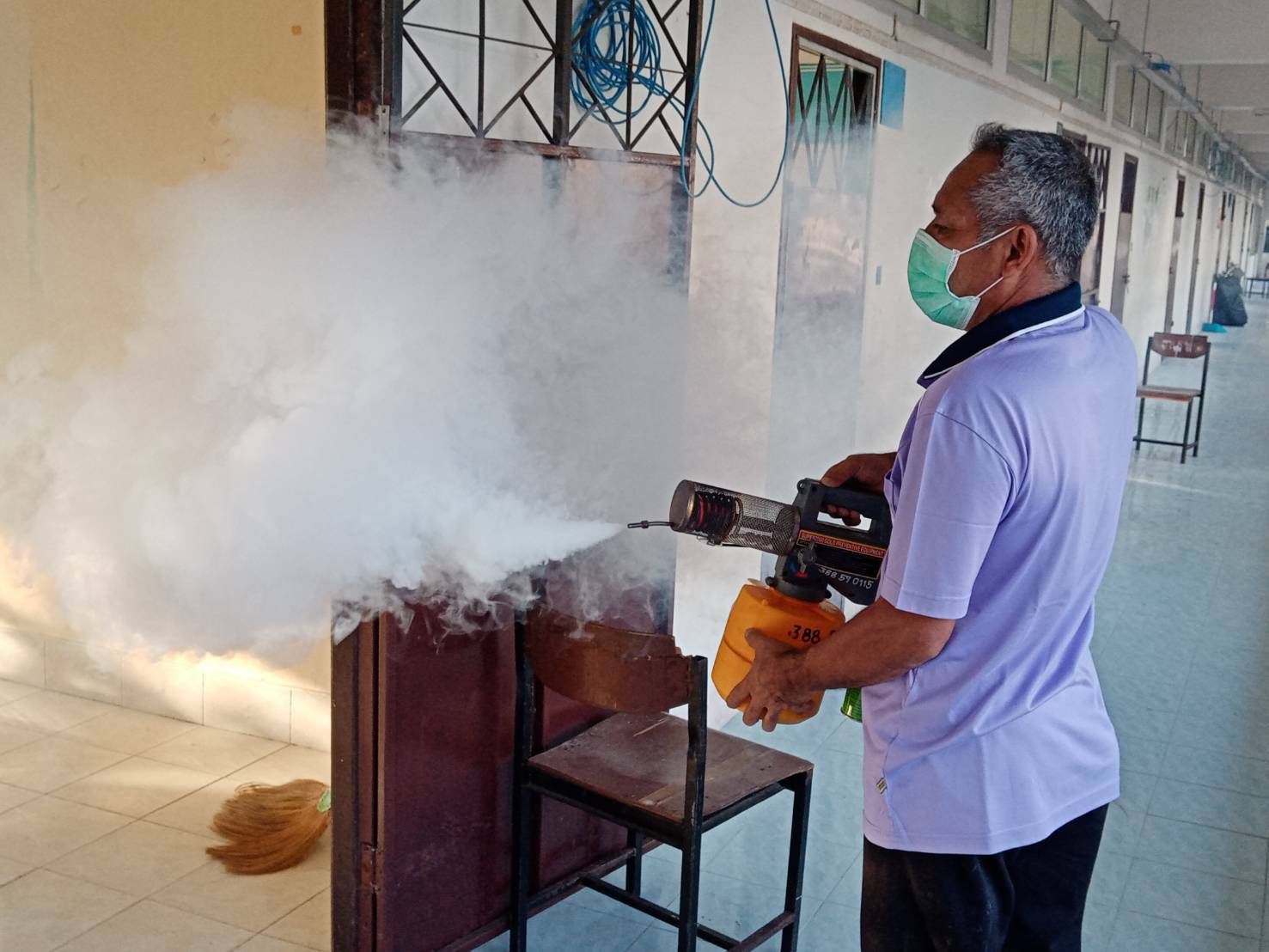 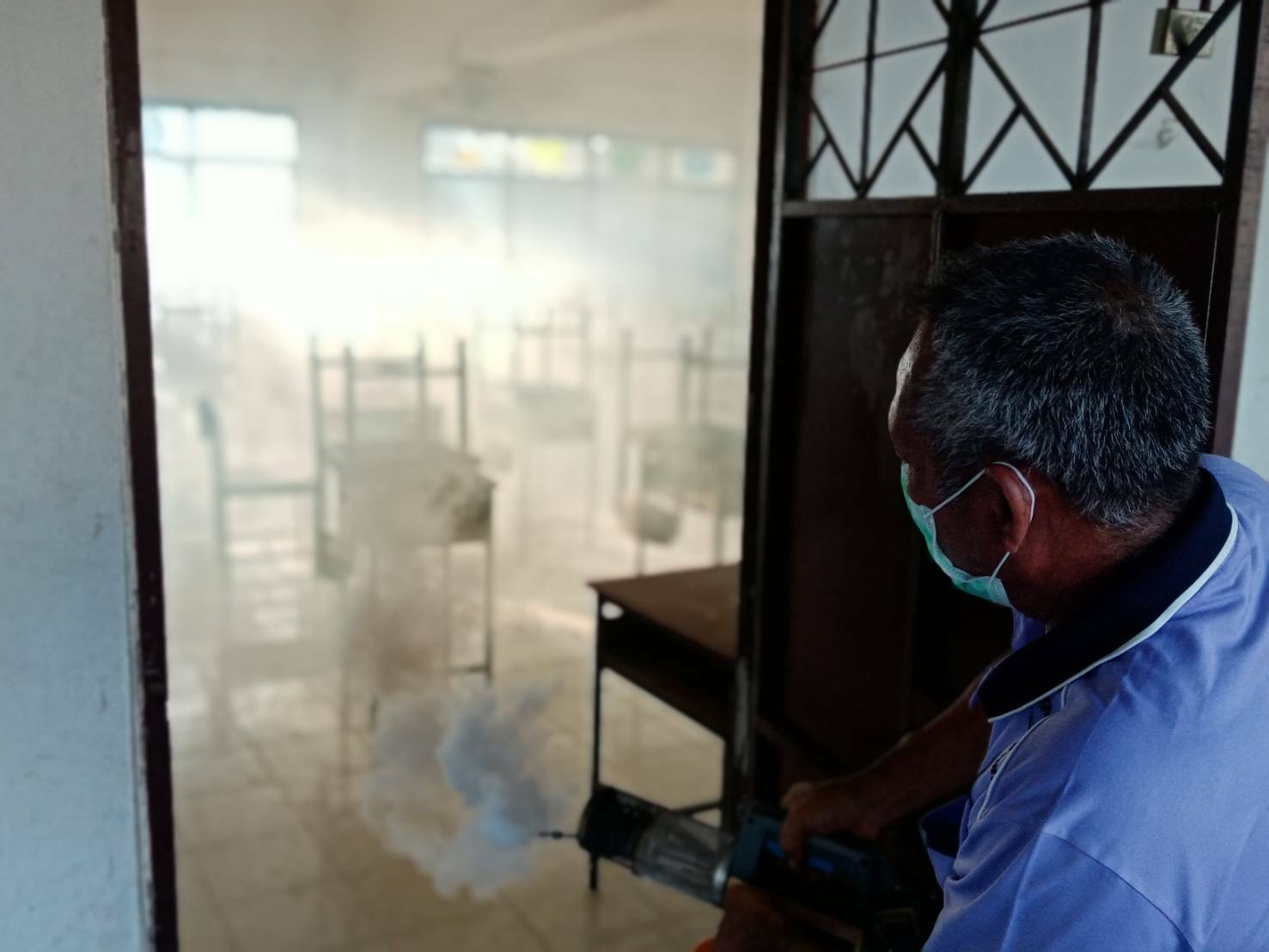 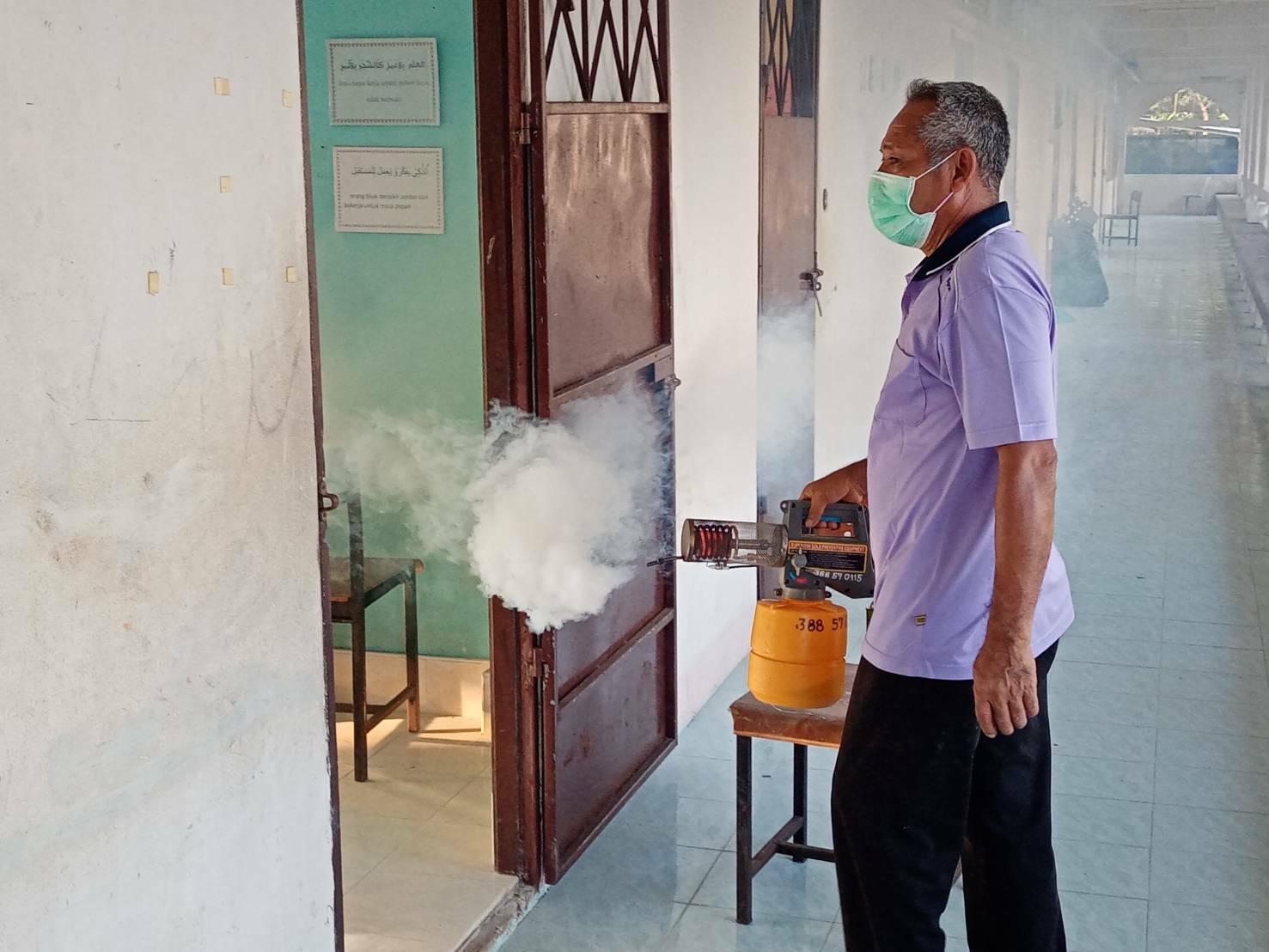 กิจกรรมฉีดพ่นกำจัดยุงลาย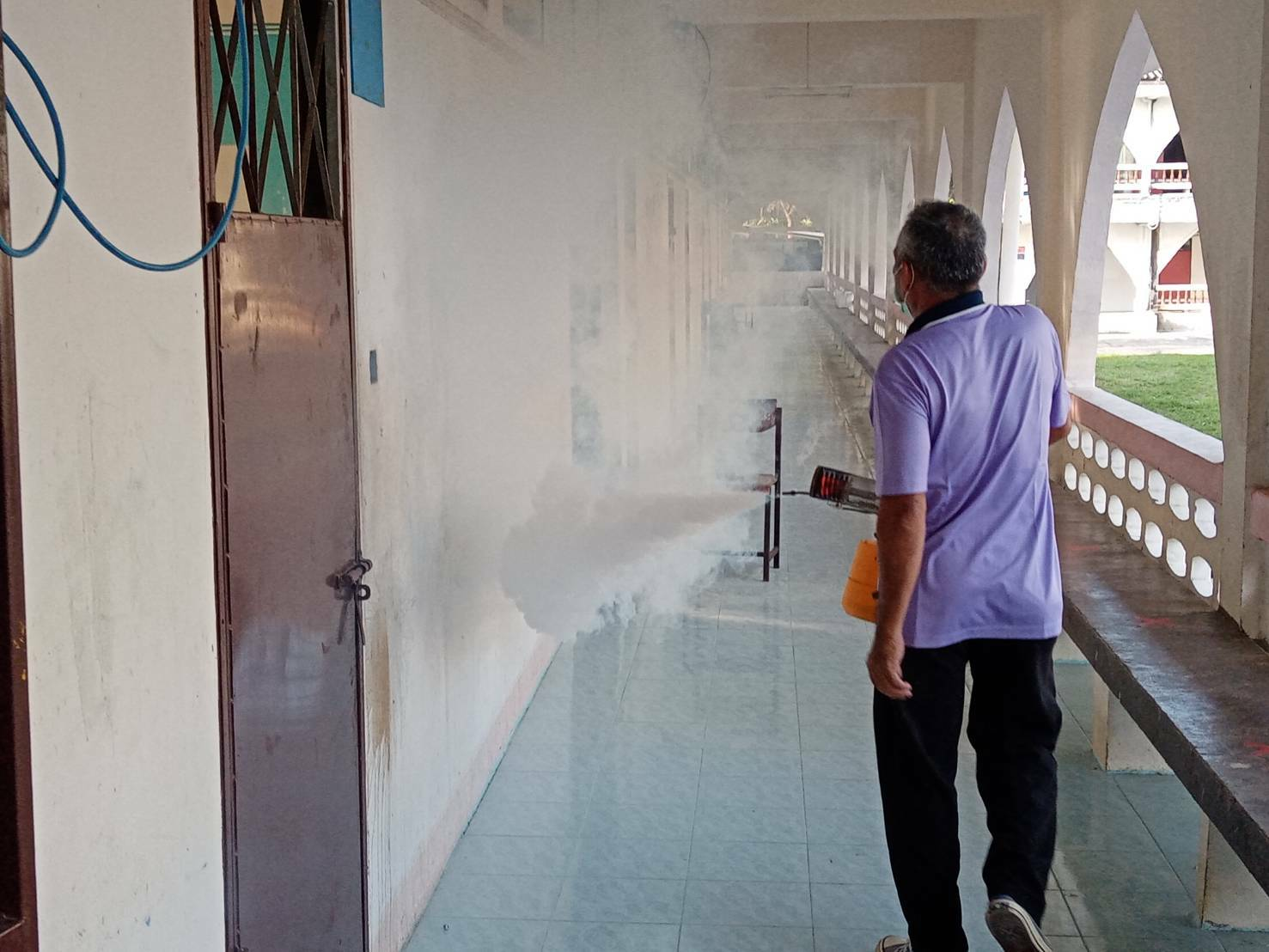 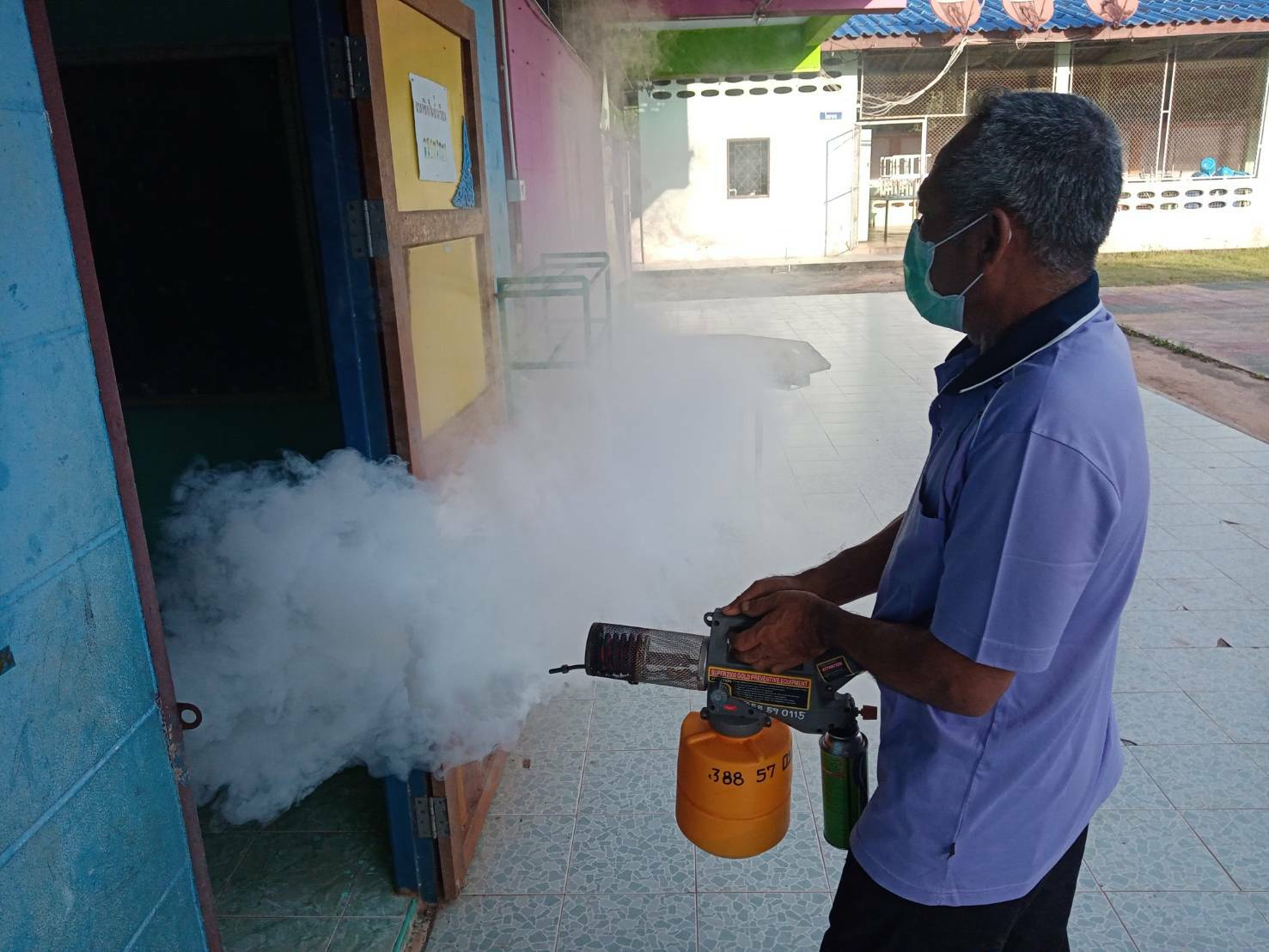 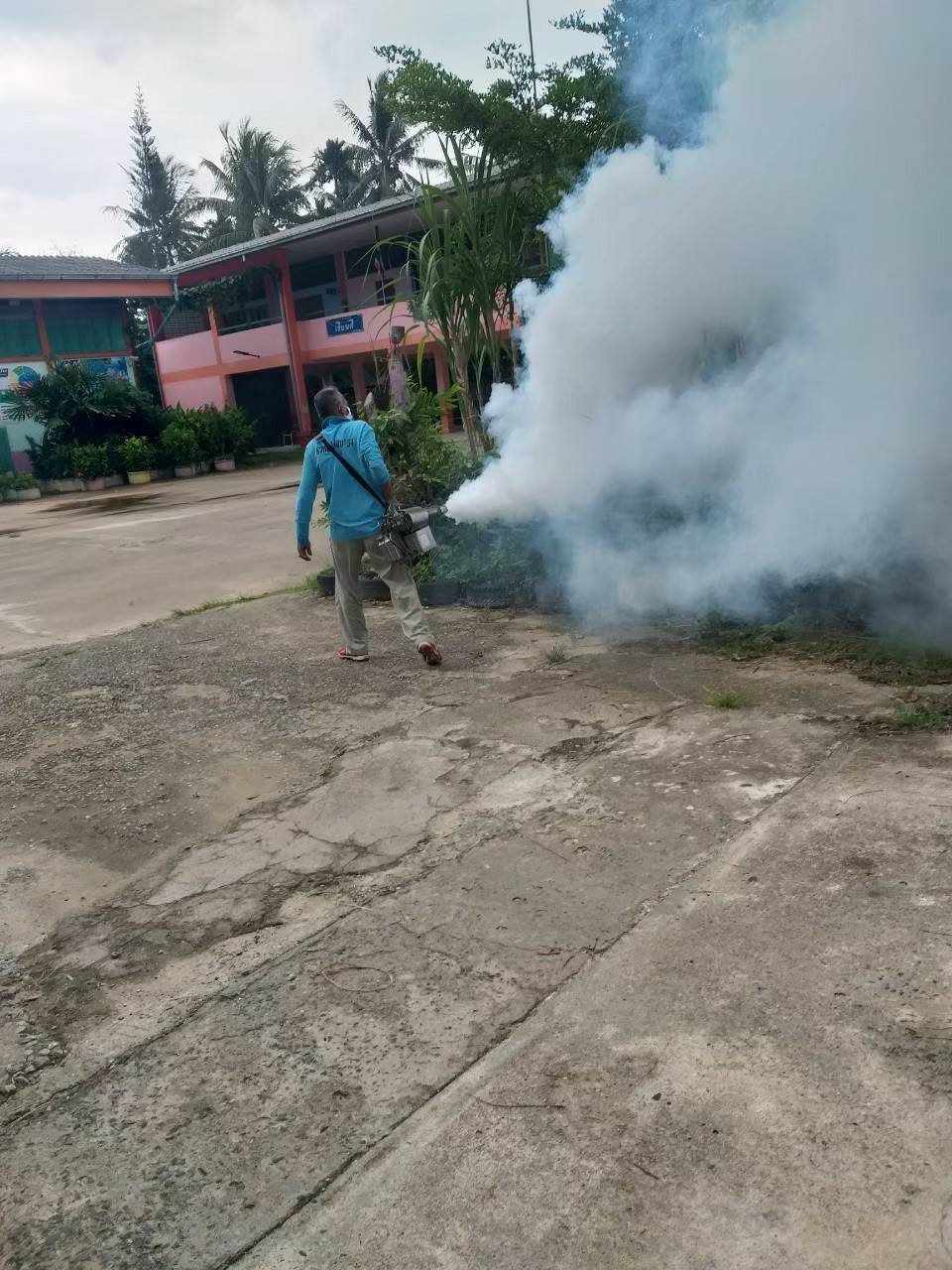 กิจกรรมฉีดพ่นกำจัดยุงลาย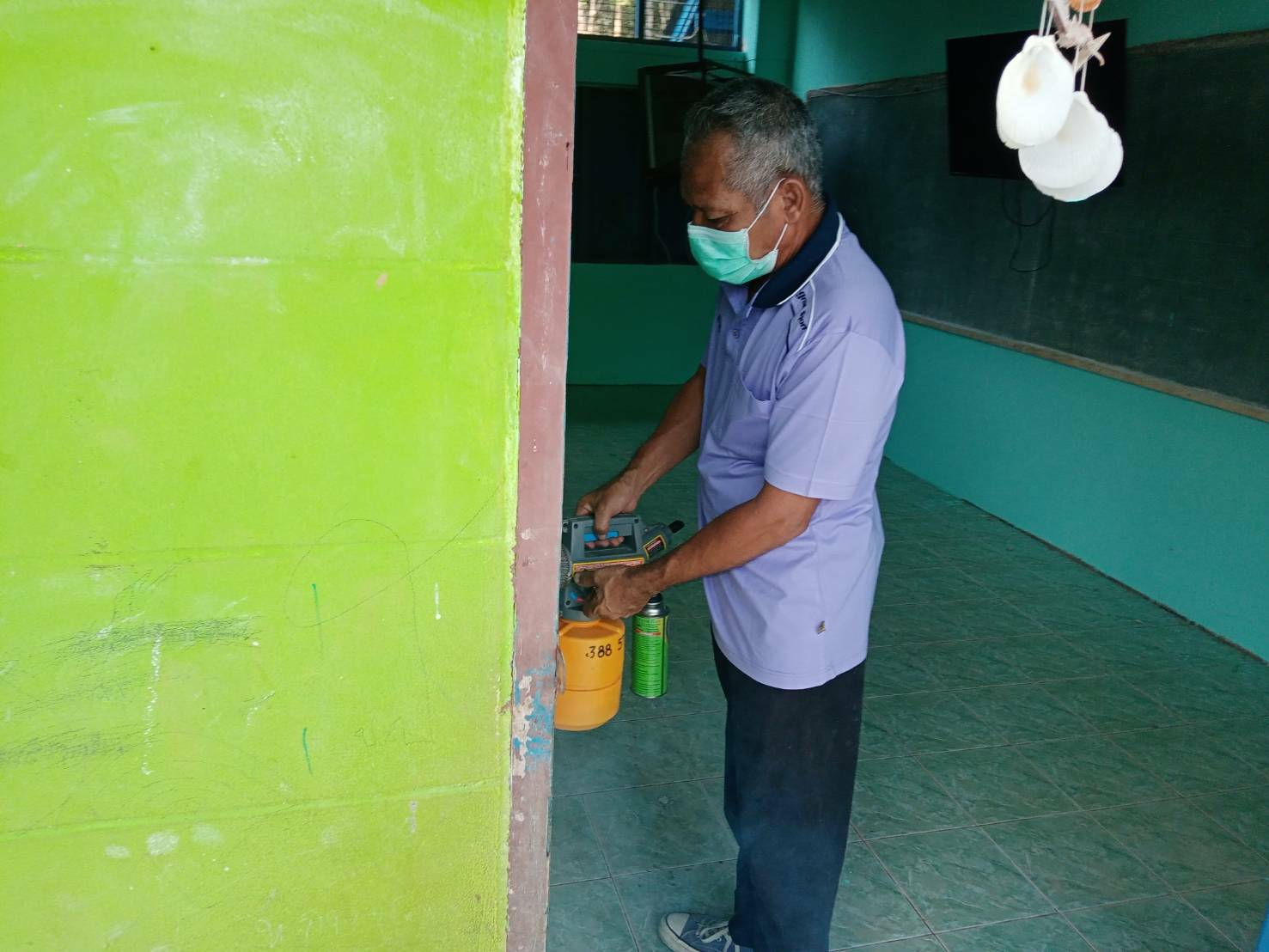 